新迪数字工程系统有限公司	2018-03-01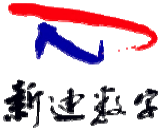 1